Проверка HSE / посещение предприятия / общий осмотрЭта сессия должна быть сформирована на месте. Для этого в Вашем распоряжении имеется два варианта: существует местный (или в отделении) курс обучения, который отвечает данным целям. В этом случае, такой курс обучения можно использовать вместо данного модуля.в противном случае, нужно будет сформировать свой собственный курс обучения согласно предложениям, представленным ниже.Настоящий документ содержит предложения по содержанию и педагогическим методам, обеспечивающим достижение целей данного модуля.Приблизительная длительность:1 час в аудитории, чтобы подготовить затем время для проверки (1 день), составления отчета и возвращения.Рекомендации по педагогическим методам:Местный руководитель должен организовать или воспользоваться проверкой / посещением производства, чтобы каждый новичок смог участвовать. Модули, необходимые для выполнения сессииTCT 4.1 и TCT 4.3Подготовка сессииДля этой сессии рекомендуется использовать пояснительные тетради отделения (например, из разведки и добычи: «Руководство по посещению предприятия» приводится в приложении), где даны цели и процедуры проверок / посещений предприятия; необходимо иметь копию для каждого участника.Модуль электронного обучения «Посещение предприятия» (00015981) достаточно универсален для использования во всех ситуациях и для всех отделений, и основывается на тетради «Руководство по посещению предприятия» разведки и добычи. Если у вас нет достаточного количества компьютеров для обучения каждого участника, вы можете сделать просмотр через видеопроектор и вести обучение в интерактивном режиме.Особые моменты, требующие вниманияПроверка, которой должны заниматься новички, не должна быть проверкой разрешения на работу или согласования работ, что уже проходилось в модулях общей технической части (курс 3): TCT 3.1 и 3.2.Участники должны играть активную роль в составлении отчета о проверке и возвращении к нему, вы должны планировать заранее, в зависимости от типа проверки и используемого хранилища данных, в зависимости от их роли.Предложение по планированию сессииИнструкции для преподавателя:Комментарии для преподавателяКлючевые элементы содержанияТип работ«Вопрос» / объявление требованийЦели:В конце сессии, участники должны:  Научиться активно участвовать в проверке HSE / посещении предприятия / общем осмотреКлючевые элементыПоддержка/действияЦель- привлечь новичка к проверке, посещению предприятия, общему осмотру.Модуль позволяет подготовить эту проверку или посещение новичков, используя документы, существующие в отделении.Новичок должен активно участвовать в проверке (в сопровождении представителя HSE предприятия) и, если это возможно, составить весь или часть отчета (условие утверждения модуля).Документы, касающиеся проверок отделений (а также различные «тетради» об этапах посещения предприятия,  например, для разведки и добычи, приведенные в приложении, которые могут быть обобщены).Пройти электронное обучение по Moho Nord: Посещение предприятия (00015981)Цель проверок и посещений предприятия - стремление к непрерывному совершенствованию, а не контролю.Каждый может и должен посещать предприятиеФаза / Длит-тьПреподавательПредложение по содержанию модуля1. Электронное обучение по Moho Nord20’	20’Модуль электронного обучения по посещению предприятияПройти электронное обучение по Moho Nord о посещений предприятия.Если доступ к компьютеру каждого участника затруднителен на вашем предприятии, можно сделать просмотр через видеопроектор и вести обучение в интерактивном режиме, а также проводить викторины в интерактивном режиме.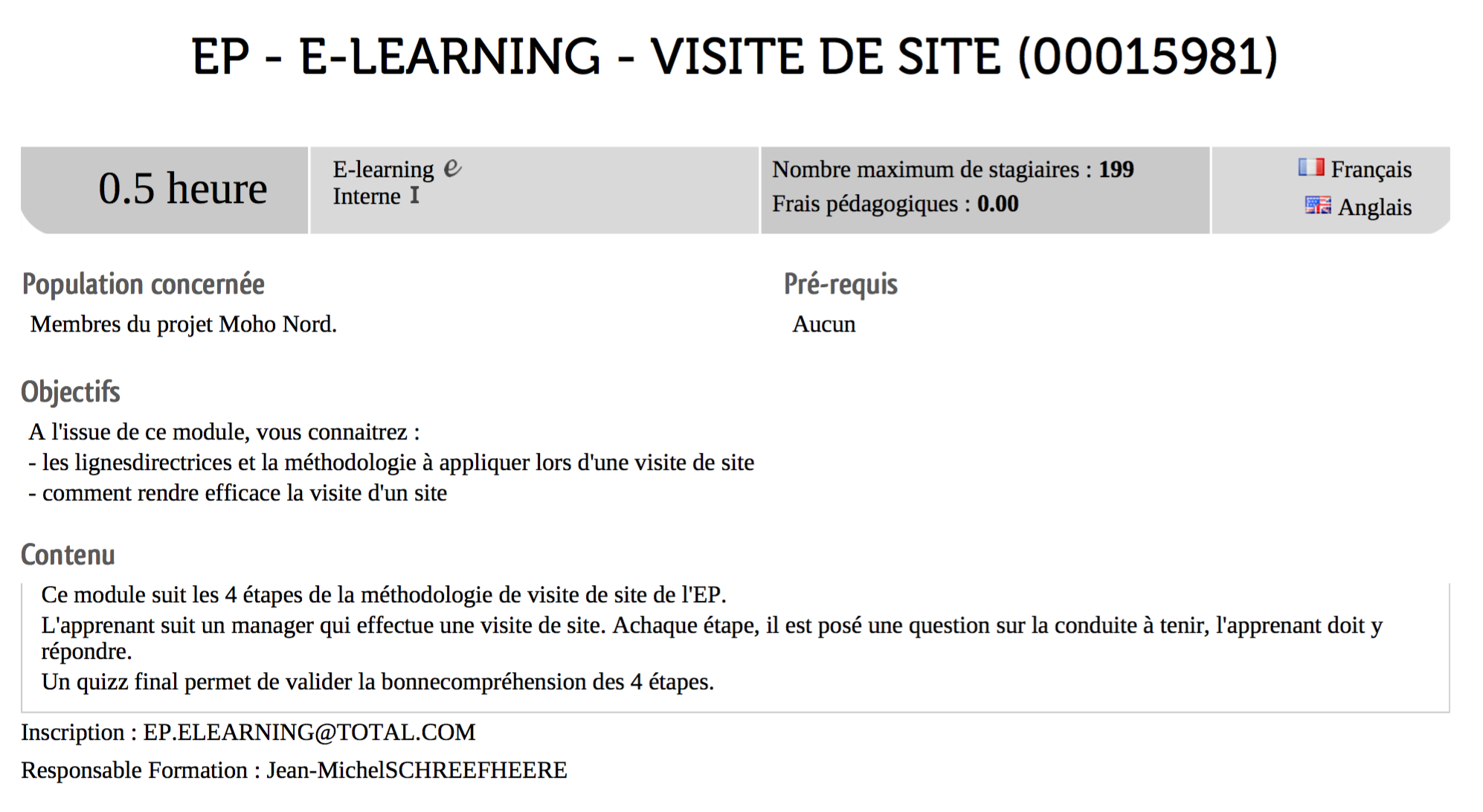 2. Ознакомление с проверкой40’	1 :00Основные принципы проверкиРассказать об основных принципах проверки, которую будут проводить участники.Любой тип проверки / посещения / полевой экскурсии HSE, кроме проверки разрешения на работу.Уделите время, чтобы объяснить роль каждого, опираясь на стандарты проверки и информацию, представленную в руководстве или в справочном документе отделения / предприятия.Ключевая информация, которую нужно передать: Цель проверок и посещений предприятия - стремление к непрерывному совершенствованию, а не контролю.Каждый может и должен посещать предприятиеПоказать также роль участник(ов) в составлении отчета о проверке и возвращении к нему.Сделать акцент на человеческом факторе проверки, особенно во время собеседования, напоминая о модуле о человеческом факторе и активном слушании.Конечно, проверку можно будет практиковать при контакте по вопросу безопасности и использовании стоп-карты, а также при активном слушании во время собеседования (TCT 4.1 и 4.3).Возвратиться к началу проверки/посещения 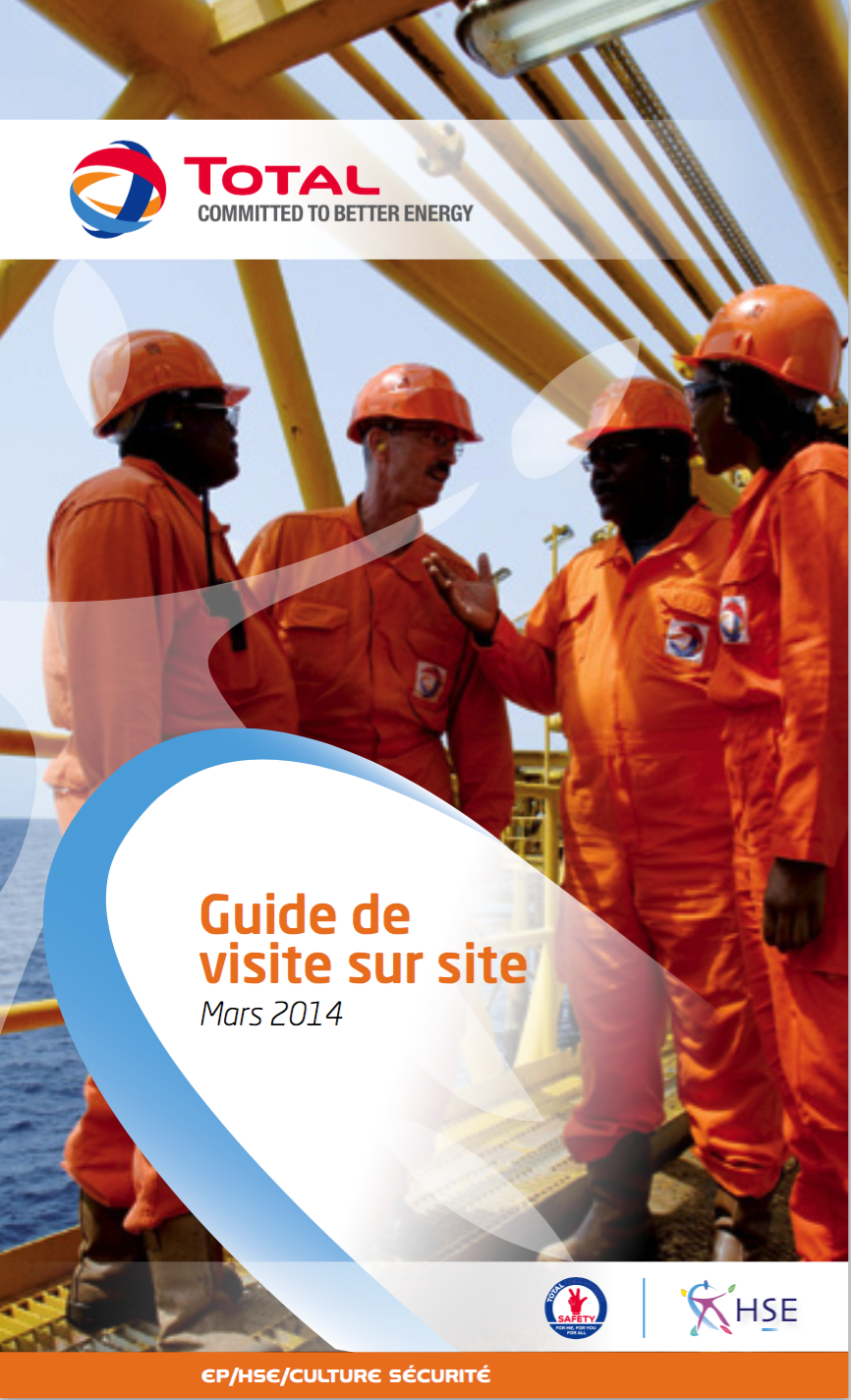 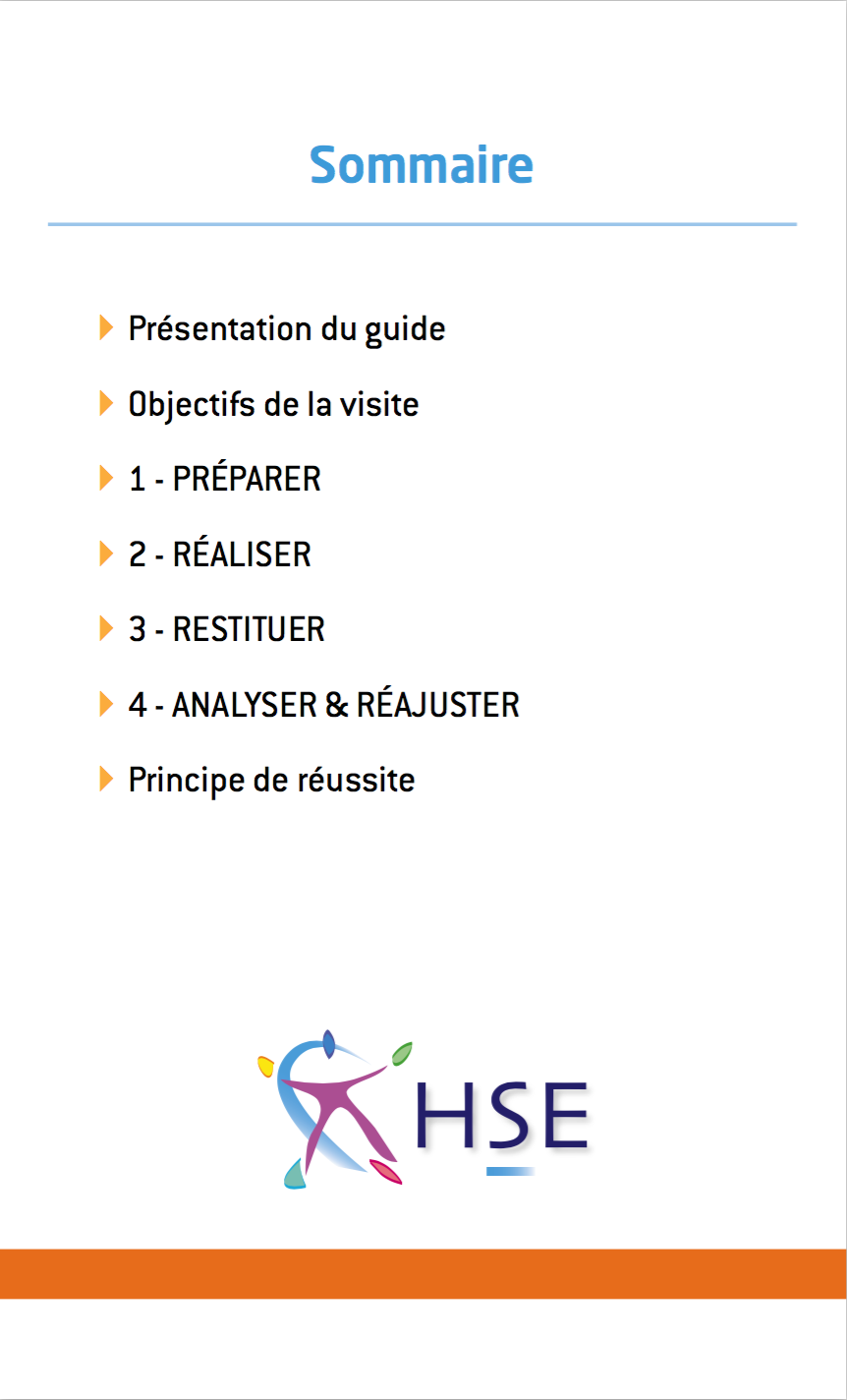 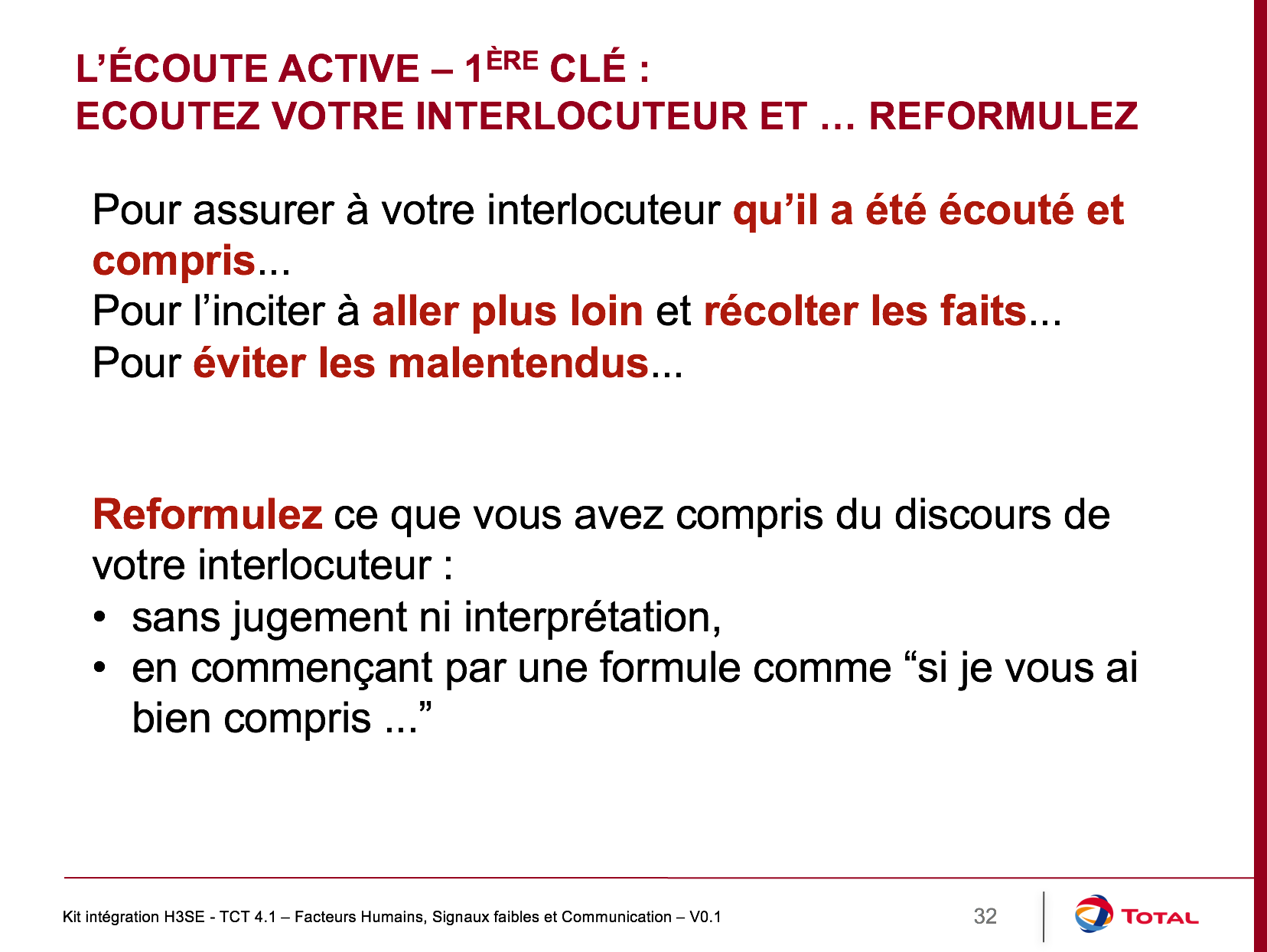 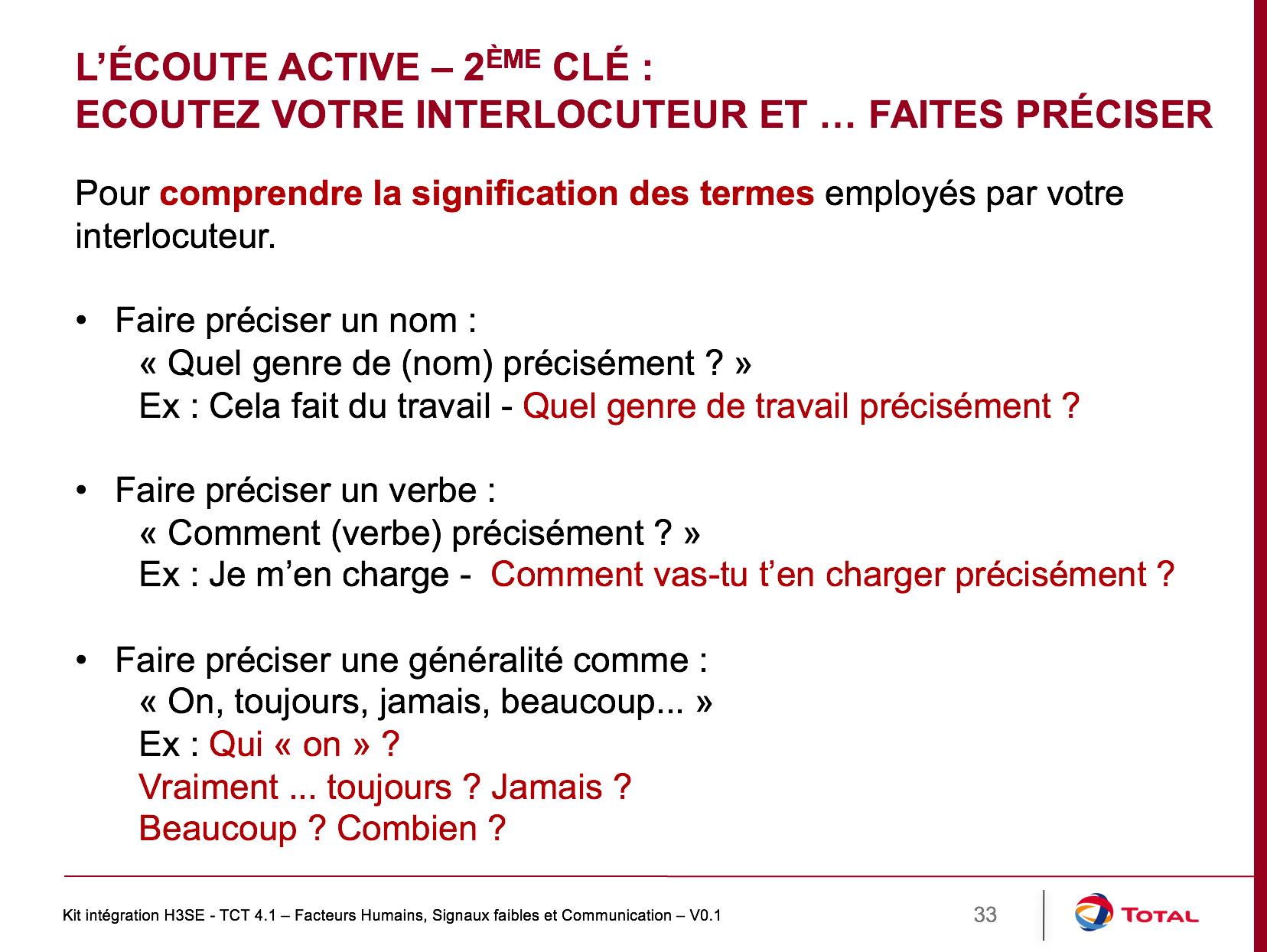 3. Выполнение проверки.В ходе проверки убедиться, что участники отвечают стандартам проверки и играют активную роль в проверке (в частности,  при собеседовании).4. Возвращение к проверке.Организовать возвращение к теме проверки  Привлечь участников к вопросу отчета о проверке и убедиться, что они могут представить результаты проверки в докладе.